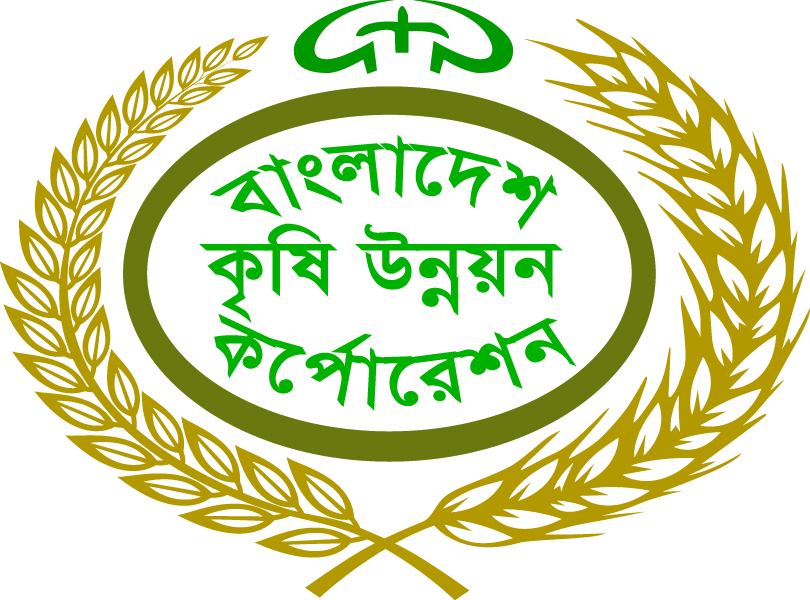 বাংলাদেশ কৃষি উন্নয়ন কর্পোরেশন‘‘কৃষি ভবন’’৪৯-৫১, দিলকুশা  বাণিজ্যিক  এলাকা, ঢাকা-১০০০(সাধারণ পরিচর্যা বিভাগ)website: www.badc.gov.bdযানবাহন ফরমায়েশ ফরমক্রমিক নংতারিখ:কি রকম গাড়ির প্রয়োজনকখন কোথায় রির্পোট করিতে হবেকখন কোথায় রির্পোট করিতে হবেকখন কোথায় রির্পোট করিতে হবেভ্রমনের কারনসহ আনুমানিক সময় ও দুরত্বভ্রমনের কারনসহ আনুমানিক সময় ও দুরত্বভ্রমনের কারনসহ আনুমানিক সময় ও দুরত্বভ্রমনের কারনসহ আনুমানিক সময় ও দুরত্বমন্তব্যকি রকম গাড়ির প্রয়োজনতারিখকোন সময়স্থানের নামসরকারীব্যক্তিগতদূরত্বসময়/*গাড়ি ব্যবহারের কারণঃগাড়ি ব্যবহারের কারণঃগাড়ি ব্যবহারের কারণঃআবেদনকারীর স্বাক্ষর:নাম:পদবী:বিভাগ:অনুমোদনকারী কর্মকর্তার স্বাক্ষর